Кто подвержен суициду?Более всего восприимчивы к суициду следующие группы:Предыдущая (незаконченная) попытка суицида (парасуицид). По данным некоторых источников процент достигает 30%.Суицидальные угрозы, прямые или завуалированные.Тенденции к самоповреждению (аутоагрессия).Суициды в семье.Алкоголизм.Хроническое употребление наркотиков и токсических препаратов.Аффективные расстройства, особенно тяжелые депрессии (психопатологические синдромы).Хронические или смертельные болезни.Тяжелые утраты, например смерть супруга (родителя), особенно в течение первого года после потери.Семейные проблемы: уход из семьи или развод.Специалисты, сталкивающиеся с этими группами населения, друзья и их семьи должны остерегаться упрощенного подхода или чрезмерно быстрых заключений. Необходимо подчеркнуть, что не существует какой-либо одной причины самоубийства. Тем не менее, ко всем намекам на суицид следует относиться со всей серьезностью. С особой бдительностью следует принять во внимание сочетание опасных сигналов. Не может быть никаких сомнений в том, что крик о помощи нуждается в ответной реакции помогающего человека, обладающего уникальной возможностью вмешаться в кризис одиночества.МИФЫ О СУИЦИДЕ:МИФ 1. Люди, говорящие о самоубийстве, никогда не осуществят его на деле. На самом деле четыре из пяти жертв суицида не раз подают сигнал о своих намерениях. Чаще всего их просто не слышат.МИФ 2. Самоубийство происходит внезапно, без предупреждения. Суициду предшествует ряд сигналов, выражающих внутреннюю борьбу между жизнью и смертью.МИФ 3. Суициденты (люди, совершившие попытку суицида) постоянно думают о смерти. Такие люди находятся в состоянии смущения. Они хотели бы жить, но не знают как. Позывы к смерти кратковременны, вот тут и нужна помощь.МИФ 4. Улучшение, последовавшее за суицидальным кризисом, означает, что угроза самоубийства миновала. На самом деле, человек имеет наибольшую возможность покончить с жизнью, если предыдущая попытка совершить суицид оказалась неудачной. Из всех признаков этот является самым зловещим.МИФ 5. Суицид – наследственная болезнь. Никаких подтверждений положения о наследственности природы суицида нет.МИФ 6. Суицид совершают в основном люди,	психически ненормальные. Большинство из лишивших себя жизни – это практически здоровые люди, попавшие в острые психотравмирующие ситуации.МИФ 7. Суицидальные намерения неотвратимы, если человек решил покончить с собой, никто и ничто его не остановит; люди, совершающие суицид, не хотят принимать помощь окружающих. На самом деле, разговоры, угрозы самоубийства, попытки его осуществления являются своего рода способом обратить на себя внимание окружающих.Предупреждающие признаки (сигналы) суицида: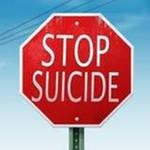 Угроза совершить суицид. Как правило, суицидальные подростки прямо или косвенно дают понять, что собираются уйти из жизни. "Я собираюсь покончить с собой", "В понедельник меня уже не будет в живых"Словесные предупреждения (фразы типа:- "Я решил покончить с собой", - "Лучше умереть!", - "Ненавижу свою жизнь!")Резкие изменения в поведении детей, направленные действия суицидального характера можно определить по следующим параметрам:а). Питание.6) Сон.в) Школа. Учащиеся, которые раньше учились на "хорошо" и "отлично", начинают прогуливать, их успеваемость резко падает.Тех, кто и раньше ходил в "отстающих", теперь могут исключить из школы.г) Внешний вид. д) Активность.е) Стремление к уединению. ж) Раздача ценных вещей.з) Приведение дел в порядок.и) Агрессия, бунт и неповиновение. к) Саморазрушающее и рискованное поведение.л) Потеря самоуважения.Когда Вам кажется, что кто-то принял решение лишить себя жизни.Большинство самоубийц посылают некие предупреждающие знаки о своем намерении лишить себя жизни. Наиболее эффективный способ отвратить человека от самоубийства – это распознать подобные знаки, воспринять их всерьез, и знать, как на них реагировать.Важно воспринять всерьез Быть в состоянии выслушатьВозьмите на себя инициативу расспросить, что именно его беспокоит имейте настойчивость пересилить его нежелание говорить об этом.Не стесняйтесь спросить его, не подумывает ли он о самоубийстве,.Не пытайтесь отговорить своего близкого от самоубийства. Лучше дайте ему понять, что Вы заботитесь о нем, чтобы он почувствовал, что не одинок, что суицидальное настроение временно, что депрессию можно вылечить, и что проблемы можно решить.Искать профессиональной помощиАктивно вовлекайте Вашего близкого в процесс	поиска	немедленной профессиональной помощи.При остром кризисеВызовите ему Скорую помощь, или дойдите с ним до лечебного заведения, где есть необходимые ему специалисты – психологи или психиатры.Не оставляйте его одного до момента, пока ему не будет оказана помощь.В случае, когда психиатрические заведения не доступны, отведите его в любую ближайшую клинику или больницу.Если и это невозможно, звоните по телефонам экстренной помощи в регионе.По данным ВОЗ около 20% самоубийств в мире приходится на подростковый июношеский возраст.За последнее десятилетие число самоубийств среди молодежи выросло в 3 раза.Среди причин смерти детей и подростков суицид занимает второе место.Ежегодно каждый двенадцатый подросток в возрасте 15-19 лет пытается совершитьпопытку самоубийства.92% случаев суицида в среде подростков спровоцированы школой и семьей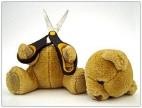 Куда Вы можете обратиться за помощью?Суицид – это крик о помощи!илиКак помочь сделать правильный выбор?Памятка для учителей и классных руководителейСамоубийство – мольба о помощи, которою никто не услышал. Равиль АлеевТолько пуговицы не боятся лезть в петлю.Яна Джангирова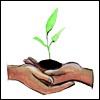 